Inizio moduloFine moduloInizio moduloFine modulo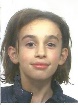 AR419 - ATLETICA AVIS SANSEPOLCROAR419 - ATLETICA AVIS SANSEPOLCROAR419 - ATLETICA AVIS SANSEPOLCRO2017JB001585CFANTONELLIVALENTINA29/08/2003Data Tesseramento 08/01/2017Data Tesseramento 08/01/2017ItalianoStampato Sabato 18/11/2017 ore 11:03Stampato Sabato 18/11/2017 ore 11:03Stampato Sabato 18/11/2017 ore 11:03scadenza del certificato medico 02/12/2017scadenza del certificato medico 02/12/2017scadenza del certificato medico 02/12/2017scadenza del certificato medico 02/12/2017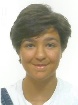 AR419 - ATLETICA AVIS SANSEPOLCROAR419 - ATLETICA AVIS SANSEPOLCROAR419 - ATLETICA AVIS SANSEPOLCRO2017JB002894CFCHIASSERINILETIZIA11/01/2002Data Tesseramento 08/01/2017Data Tesseramento 08/01/2017ItalianoStampato Sabato 18/11/2017 ore 11:03Stampato Sabato 18/11/2017 ore 11:03Stampato Sabato 18/11/2017 ore 11:03scadenza del certificato medico 28/10/2018scadenza del certificato medico 28/10/2018scadenza del certificato medico 28/10/2018scadenza del certificato medico 28/10/2018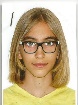 AR419 - ATLETICA AVIS SANSEPOLCROAR419 - ATLETICA AVIS SANSEPOLCROAR419 - ATLETICA AVIS SANSEPOLCRO2017JB003036CFVANNINIGIULIA16/08/2002Data Tesseramento 29/03/2017Data Tesseramento 29/03/2017ItalianoStampato Sabato 18/11/2017 ore 11:03Stampato Sabato 18/11/2017 ore 11:03Stampato Sabato 18/11/2017 ore 11:03scadenza del certificato medico 08/02/2018scadenza del certificato medico 08/02/2018scadenza del certificato medico 08/02/2018scadenza del certificato medico 08/02/2018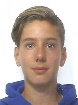 AR419 - ATLETICA AVIS SANSEPOLCROAR419 - ATLETICA AVIS SANSEPOLCROAR419 - ATLETICA AVIS SANSEPOLCRO2017JB002316CMBURCHINIMAICOL15/10/2003Data Tesseramento 08/01/2017Data Tesseramento 08/01/2017ItalianoStampato Sabato 18/11/2017 ore 11:03Stampato Sabato 18/11/2017 ore 11:03Stampato Sabato 18/11/2017 ore 11:03scadenza del certificato medico 16/10/2018scadenza del certificato medico 16/10/2018scadenza del certificato medico 16/10/2018scadenza del certificato medico 16/10/2018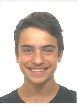 AR419 - ATLETICA AVIS SANSEPOLCROAR419 - ATLETICA AVIS SANSEPOLCROAR419 - ATLETICA AVIS SANSEPOLCRO2017JB002893CMCHIARINILEONARDO19/02/2003Data Tesseramento 08/01/2017Data Tesseramento 08/01/2017ItalianoStampato Sabato 18/11/2017 ore 11:03Stampato Sabato 18/11/2017 ore 11:03Stampato Sabato 18/11/2017 ore 11:03scadenza del certificato medico 25/10/2018scadenza del certificato medico 25/10/2018scadenza del certificato medico 25/10/2018scadenza del certificato medico 25/10/2018AR419 - ATLETICA AVIS SANSEPOLCROAR419 - ATLETICA AVIS SANSEPOLCROAR419 - ATLETICA AVIS SANSEPOLCRO2017JB001557EFANTONELLIEMMA13/02/2008Data Tesseramento 23/12/2016Data Tesseramento 23/12/2016ItalianoStampato Sabato 18/11/2017 ore 11:03Stampato Sabato 18/11/2017 ore 11:03Stampato Sabato 18/11/2017 ore 11:03scadenza del certificato medico 23/02/2018scadenza del certificato medico 23/02/2018scadenza del certificato medico 23/02/2018scadenza del certificato medico 23/02/2018AR419 - ATLETICA AVIS SANSEPOLCROAR419 - ATLETICA AVIS SANSEPOLCROAR419 - ATLETICA AVIS SANSEPOLCRO2017JB002832EFBARTOLINIGEMMA20/05/2009Data Tesseramento 23/12/2016Data Tesseramento 23/12/2016ItalianoStampato Sabato 18/11/2017 ore 11:03Stampato Sabato 18/11/2017 ore 11:03Stampato Sabato 18/11/2017 ore 11:03scadenza del certificato medico 26/09/2017scadenza del certificato medico 26/09/2017scadenza del certificato medico 26/09/2017scadenza del certificato medico 26/09/2017AR419 - ATLETICA AVIS SANSEPOLCROAR419 - ATLETICA AVIS SANSEPOLCROAR419 - ATLETICA AVIS SANSEPOLCRO2017JB002485EFBELBRAHIMMALLAK27/09/2007Data Tesseramento 08/01/2017Data Tesseramento 08/01/2017ItalianoStampato Sabato 18/11/2017 ore 11:03Stampato Sabato 18/11/2017 ore 11:03Stampato Sabato 18/11/2017 ore 11:03scadenza del certificato medico 18/01/2018scadenza del certificato medico 18/01/2018scadenza del certificato medico 18/01/2018scadenza del certificato medico 18/01/2018AR419 - ATLETICA AVIS SANSEPOLCROAR419 - ATLETICA AVIS SANSEPOLCROAR419 - ATLETICA AVIS SANSEPOLCRO2017JB001219EFBRIZZIVERONICA06/06/2006Data Tesseramento 23/12/2016Data Tesseramento 23/12/2016ItalianoStampato Sabato 18/11/2017 ore 11:03Stampato Sabato 18/11/2017 ore 11:03Stampato Sabato 18/11/2017 ore 11:03scadenza del certificato medico 01/07/2018scadenza del certificato medico 01/07/2018scadenza del certificato medico 01/07/2018scadenza del certificato medico 01/07/2018AR419 - ATLETICA AVIS SANSEPOLCROAR419 - ATLETICA AVIS SANSEPOLCROAR419 - ATLETICA AVIS SANSEPOLCRO2017JB002828EFBRUNIGAIA12/10/2010Data Tesseramento 23/12/2016Data Tesseramento 23/12/2016ItalianoStampato Sabato 18/11/2017 ore 11:03Stampato Sabato 18/11/2017 ore 11:03Stampato Sabato 18/11/2017 ore 11:03scadenza del certificato medico 19/11/2017scadenza del certificato medico 19/11/2017scadenza del certificato medico 19/11/2017scadenza del certificato medico 19/11/2017AR419 - ATLETICA AVIS SANSEPOLCROAR419 - ATLETICA AVIS SANSEPOLCROAR419 - ATLETICA AVIS SANSEPOLCRO2017JB002296EFCALDERINIGIORGIA23/08/2008Data Tesseramento 23/12/2016Data Tesseramento 23/12/2016ItalianoStampato Sabato 18/11/2017 ore 11:03Stampato Sabato 18/11/2017 ore 11:03Stampato Sabato 18/11/2017 ore 11:03scadenza del certificato medico 28/09/2017scadenza del certificato medico 28/09/2017scadenza del certificato medico 28/09/2017scadenza del certificato medico 28/09/2017AR419 - ATLETICA AVIS SANSEPOLCROAR419 - ATLETICA AVIS SANSEPOLCROAR419 - ATLETICA AVIS SANSEPOLCRO2017JB002833EFCESARIMELANIA09/06/2008Data Tesseramento 23/12/2016Data Tesseramento 23/12/2016ItalianoStampato Sabato 18/11/2017 ore 11:03Stampato Sabato 18/11/2017 ore 11:03Stampato Sabato 18/11/2017 ore 11:03scadenza del certificato medico 23/01/2018scadenza del certificato medico 23/01/2018scadenza del certificato medico 23/01/2018scadenza del certificato medico 23/01/2018AR419 - ATLETICA AVIS SANSEPOLCROAR419 - ATLETICA AVIS SANSEPOLCROAR419 - ATLETICA AVIS SANSEPOLCRO2017JB002895EFCHECCAGLINIVITTORIA26/10/2008Data Tesseramento 08/01/2017Data Tesseramento 08/01/2017ItalianoStampato Sabato 18/11/2017 ore 11:03Stampato Sabato 18/11/2017 ore 11:03Stampato Sabato 18/11/2017 ore 11:03scadenza del certificato medico 26/09/2017scadenza del certificato medico 26/09/2017scadenza del certificato medico 26/09/2017scadenza del certificato medico 26/09/2017AR419 - ATLETICA AVIS SANSEPOLCROAR419 - ATLETICA AVIS SANSEPOLCROAR419 - ATLETICA AVIS SANSEPOLCRO2017JB002824EFGIANNINIAGNESE01/06/2010Data Tesseramento 23/12/2016Data Tesseramento 23/12/2016ItalianoStampato Sabato 18/11/2017 ore 11:03Stampato Sabato 18/11/2017 ore 11:03Stampato Sabato 18/11/2017 ore 11:03scadenza del certificato medico 13/01/2018scadenza del certificato medico 13/01/2018scadenza del certificato medico 13/01/2018scadenza del certificato medico 13/01/2018AR419 - ATLETICA AVIS SANSEPOLCROAR419 - ATLETICA AVIS SANSEPOLCROAR419 - ATLETICA AVIS SANSEPOLCRO2017JB002823EFGIANNINIBEATRICE01/06/2010Data Tesseramento 23/12/2016Data Tesseramento 23/12/2016ItalianoStampato Sabato 18/11/2017 ore 11:03Stampato Sabato 18/11/2017 ore 11:03Stampato Sabato 18/11/2017 ore 11:03scadenza del certificato medico 25/01/2018scadenza del certificato medico 25/01/2018scadenza del certificato medico 25/01/2018scadenza del certificato medico 25/01/2018AR419 - ATLETICA AVIS SANSEPOLCROAR419 - ATLETICA AVIS SANSEPOLCROAR419 - ATLETICA AVIS SANSEPOLCRO2017JB002825EFGIANNINICATERINA02/07/2008Data Tesseramento 23/12/2016Data Tesseramento 23/12/2016ItalianoStampato Sabato 18/11/2017 ore 11:03Stampato Sabato 18/11/2017 ore 11:03Stampato Sabato 18/11/2017 ore 11:03scadenza del certificato medico 13/01/2018scadenza del certificato medico 13/01/2018scadenza del certificato medico 13/01/2018scadenza del certificato medico 13/01/2018AR419 - ATLETICA AVIS SANSEPOLCROAR419 - ATLETICA AVIS SANSEPOLCROAR419 - ATLETICA AVIS SANSEPOLCRO2017JB002020EFGIANNINILINDA02/09/2006Data Tesseramento 08/01/2017Data Tesseramento 08/01/2017ItalianoStampato Sabato 18/11/2017 ore 11:03Stampato Sabato 18/11/2017 ore 11:03Stampato Sabato 18/11/2017 ore 11:03scadenza del certificato medico 24/08/2018scadenza del certificato medico 24/08/2018scadenza del certificato medico 24/08/2018scadenza del certificato medico 24/08/2018AR419 - ATLETICA AVIS SANSEPOLCROAR419 - ATLETICA AVIS SANSEPOLCROAR419 - ATLETICA AVIS SANSEPOLCRO2017JB001554EFGIORNISARA13/05/2008Data Tesseramento 23/12/2016Data Tesseramento 23/12/2016ItalianoStampato Sabato 18/11/2017 ore 11:03Stampato Sabato 18/11/2017 ore 11:03Stampato Sabato 18/11/2017 ore 11:03scadenza del certificato medico 28/12/2017scadenza del certificato medico 28/12/2017scadenza del certificato medico 28/12/2017scadenza del certificato medico 28/12/2017AR419 - ATLETICA AVIS SANSEPOLCROAR419 - ATLETICA AVIS SANSEPOLCROAR419 - ATLETICA AVIS SANSEPOLCRO2017JB002298EFGYDELYUKDIANA26/09/2007Data Tesseramento 23/12/2016Data Tesseramento 23/12/2016ItalianoStampato Sabato 18/11/2017 ore 11:03Stampato Sabato 18/11/2017 ore 11:03Stampato Sabato 18/11/2017 ore 11:03scadenza del certificato medico 16/11/2017scadenza del certificato medico 16/11/2017scadenza del certificato medico 16/11/2017scadenza del certificato medico 16/11/2017AR419 - ATLETICA AVIS SANSEPOLCROAR419 - ATLETICA AVIS SANSEPOLCROAR419 - ATLETICA AVIS SANSEPOLCRO2017JB002007EFMARINELLIIDA14/09/2009Data Tesseramento 23/12/2016Data Tesseramento 23/12/2016ItalianoStampato Sabato 18/11/2017 ore 11:03Stampato Sabato 18/11/2017 ore 11:03Stampato Sabato 18/11/2017 ore 11:03scadenza del certificato medico 09/09/2017scadenza del certificato medico 09/09/2017scadenza del certificato medico 09/09/2017scadenza del certificato medico 09/09/2017AR419 - ATLETICA AVIS SANSEPOLCROAR419 - ATLETICA AVIS SANSEPOLCROAR419 - ATLETICA AVIS SANSEPOLCRO2017JB002831EFMARRANIMARIA16/09/2009Data Tesseramento 23/12/2016Data Tesseramento 23/12/2016ItalianoStampato Sabato 18/11/2017 ore 11:03Stampato Sabato 18/11/2017 ore 11:03Stampato Sabato 18/11/2017 ore 11:03scadenza del certificato medico 07/12/2017scadenza del certificato medico 07/12/2017scadenza del certificato medico 07/12/2017scadenza del certificato medico 07/12/2017AR419 - ATLETICA AVIS SANSEPOLCROAR419 - ATLETICA AVIS SANSEPOLCROAR419 - ATLETICA AVIS SANSEPOLCRO2017JB002887EFMERCATIGIULIA09/07/2011Data Tesseramento 08/01/2017Data Tesseramento 08/01/2017ItalianoStampato Sabato 18/11/2017 ore 11:03Stampato Sabato 18/11/2017 ore 11:03Stampato Sabato 18/11/2017 ore 11:03scadenza del certificato medico 21/01/2018scadenza del certificato medico 21/01/2018scadenza del certificato medico 21/01/2018scadenza del certificato medico 21/01/2018AR419 - ATLETICA AVIS SANSEPOLCROAR419 - ATLETICA AVIS SANSEPOLCROAR419 - ATLETICA AVIS SANSEPOLCRO2017JB002892EFPECORAROILARIA22/02/2009Data Tesseramento 08/01/2017Data Tesseramento 08/01/2017ItalianoStampato Sabato 18/11/2017 ore 11:03Stampato Sabato 18/11/2017 ore 11:03Stampato Sabato 18/11/2017 ore 11:03scadenza del certificato medico 10/02/2018scadenza del certificato medico 10/02/2018scadenza del certificato medico 10/02/2018scadenza del certificato medico 10/02/2018AR419 - ATLETICA AVIS SANSEPOLCROAR419 - ATLETICA AVIS SANSEPOLCROAR419 - ATLETICA AVIS SANSEPOLCRO2017JB002827EFPIZZULLOSARA11/08/2010Data Tesseramento 23/12/2016Data Tesseramento 23/12/2016ItalianoStampato Sabato 18/11/2017 ore 11:03Stampato Sabato 18/11/2017 ore 11:03Stampato Sabato 18/11/2017 ore 11:03scadenza del certificato medico 31/10/2017scadenza del certificato medico 31/10/2017scadenza del certificato medico 31/10/2017scadenza del certificato medico 31/10/2017AR419 - ATLETICA AVIS SANSEPOLCROAR419 - ATLETICA AVIS SANSEPOLCROAR419 - ATLETICA AVIS SANSEPOLCRO2017JB002304EFSPINIMARIA VIOLA08/05/2006Data Tesseramento 08/01/2017Data Tesseramento 08/01/2017ItalianoStampato Sabato 18/11/2017 ore 11:03Stampato Sabato 18/11/2017 ore 11:03Stampato Sabato 18/11/2017 ore 11:03scadenza del certificato medico 20/09/2017scadenza del certificato medico 20/09/2017scadenza del certificato medico 20/09/2017scadenza del certificato medico 20/09/2017AR419 - ATLETICA AVIS SANSEPOLCROAR419 - ATLETICA AVIS SANSEPOLCROAR419 - ATLETICA AVIS SANSEPOLCRO2017JB002834EFUMANIALICE15/03/2006Data Tesseramento 23/12/2016Data Tesseramento 23/12/2016ItalianoStampato Sabato 18/11/2017 ore 11:03Stampato Sabato 18/11/2017 ore 11:03Stampato Sabato 18/11/2017 ore 11:03scadenza del certificato medico 19/09/2017scadenza del certificato medico 19/09/2017scadenza del certificato medico 19/09/2017scadenza del certificato medico 19/09/2017AR419 - ATLETICA AVIS SANSEPOLCROAR419 - ATLETICA AVIS SANSEPOLCROAR419 - ATLETICA AVIS SANSEPOLCRO2017JB002292EFVERGNIILARIA03/03/2009Data Tesseramento 23/12/2016Data Tesseramento 23/12/2016ItalianoStampato Sabato 18/11/2017 ore 11:03Stampato Sabato 18/11/2017 ore 11:03Stampato Sabato 18/11/2017 ore 11:03scadenza del certificato medico 21/09/2018scadenza del certificato medico 21/09/2018scadenza del certificato medico 21/09/2018scadenza del certificato medico 21/09/2018AR419 - ATLETICA AVIS SANSEPOLCROAR419 - ATLETICA AVIS SANSEPOLCROAR419 - ATLETICA AVIS SANSEPOLCRO2017JB002291EMBIAGINITOMMASO04/08/2009Data Tesseramento 23/12/2016Data Tesseramento 23/12/2016ItalianoStampato Sabato 18/11/2017 ore 11:03Stampato Sabato 18/11/2017 ore 11:03Stampato Sabato 18/11/2017 ore 11:03scadenza del certificato medico 19/09/2018scadenza del certificato medico 19/09/2018scadenza del certificato medico 19/09/2018scadenza del certificato medico 19/09/2018AR419 - ATLETICA AVIS SANSEPOLCROAR419 - ATLETICA AVIS SANSEPOLCROAR419 - ATLETICA AVIS SANSEPOLCRO2017JB001207EMBIGIARINIFULVIO01/03/2007Data Tesseramento 23/12/2016Data Tesseramento 23/12/2016ItalianoStampato Sabato 18/11/2017 ore 11:03Stampato Sabato 18/11/2017 ore 11:03Stampato Sabato 18/11/2017 ore 11:03scadenza del certificato medico 14/03/2018scadenza del certificato medico 14/03/2018scadenza del certificato medico 14/03/2018scadenza del certificato medico 14/03/2018AR419 - ATLETICA AVIS SANSEPOLCROAR419 - ATLETICA AVIS SANSEPOLCROAR419 - ATLETICA AVIS SANSEPOLCRO2017JB001552EMBONCOMPAGNIFRANCESCO05/07/2008Data Tesseramento 08/01/2017Data Tesseramento 08/01/2017ItalianoStampato Sabato 18/11/2017 ore 11:03Stampato Sabato 18/11/2017 ore 11:03Stampato Sabato 18/11/2017 ore 11:03scadenza del certificato medico 29/12/2017scadenza del certificato medico 29/12/2017scadenza del certificato medico 29/12/2017scadenza del certificato medico 29/12/2017AR419 - ATLETICA AVIS SANSEPOLCROAR419 - ATLETICA AVIS SANSEPOLCROAR419 - ATLETICA AVIS SANSEPOLCRO2017JB003000EMBONCOMPAGNIGABRIELE24/06/2006Data Tesseramento 26/02/2017Data Tesseramento 26/02/2017ItalianoStampato Sabato 18/11/2017 ore 11:03Stampato Sabato 18/11/2017 ore 11:03Stampato Sabato 18/11/2017 ore 11:03scadenza del certificato medico 07/12/2017scadenza del certificato medico 07/12/2017scadenza del certificato medico 07/12/2017scadenza del certificato medico 07/12/2017AR419 - ATLETICA AVIS SANSEPOLCROAR419 - ATLETICA AVIS SANSEPOLCROAR419 - ATLETICA AVIS SANSEPOLCRO2017JB002064EMBONCOMPAGNIVITTORIO30/05/2007Data Tesseramento 23/12/2016Data Tesseramento 23/12/2016ItalianoStampato Sabato 18/11/2017 ore 11:03Stampato Sabato 18/11/2017 ore 11:03Stampato Sabato 18/11/2017 ore 11:03scadenza del certificato medico 20/03/2018scadenza del certificato medico 20/03/2018scadenza del certificato medico 20/03/2018scadenza del certificato medico 20/03/2018AR419 - ATLETICA AVIS SANSEPOLCROAR419 - ATLETICA AVIS SANSEPOLCROAR419 - ATLETICA AVIS SANSEPOLCRO2017JB002294EMBONIELIA09/12/2008Data Tesseramento 23/12/2016Data Tesseramento 23/12/2016ItalianoStampato Sabato 18/11/2017 ore 11:03Stampato Sabato 18/11/2017 ore 11:03Stampato Sabato 18/11/2017 ore 11:03scadenza del certificato medico 13/10/2017scadenza del certificato medico 13/10/2017scadenza del certificato medico 13/10/2017scadenza del certificato medico 13/10/2017AR419 - ATLETICA AVIS SANSEPOLCROAR419 - ATLETICA AVIS SANSEPOLCROAR419 - ATLETICA AVIS SANSEPOLCRO2017JB002830EMBORIOSIALBERTO30/01/2010Data Tesseramento 23/12/2016Data Tesseramento 23/12/2016ItalianoStampato Sabato 18/11/2017 ore 11:03Stampato Sabato 18/11/2017 ore 11:03Stampato Sabato 18/11/2017 ore 11:03scadenza del certificato medico 09/02/2018scadenza del certificato medico 09/02/2018scadenza del certificato medico 09/02/2018scadenza del certificato medico 09/02/2018AR419 - ATLETICA AVIS SANSEPOLCROAR419 - ATLETICA AVIS SANSEPOLCROAR419 - ATLETICA AVIS SANSEPOLCRO2017JB002885EMCALDERININICOLA11/02/2011Data Tesseramento 08/01/2017Data Tesseramento 08/01/2017ItalianoStampato Sabato 18/11/2017 ore 11:03Stampato Sabato 18/11/2017 ore 11:03Stampato Sabato 18/11/2017 ore 11:03scadenza del certificato medico 28/09/2017scadenza del certificato medico 28/09/2017scadenza del certificato medico 28/09/2017scadenza del certificato medico 28/09/2017AR419 - ATLETICA AVIS SANSEPOLCROAR419 - ATLETICA AVIS SANSEPOLCROAR419 - ATLETICA AVIS SANSEPOLCRO2017JB002481EMCANOSCILEONARDO12/04/2009Data Tesseramento 08/01/2017Data Tesseramento 08/01/2017ItalianoStampato Sabato 18/11/2017 ore 11:03Stampato Sabato 18/11/2017 ore 11:03Stampato Sabato 18/11/2017 ore 11:03scadenza del certificato medico 01/03/2018scadenza del certificato medico 01/03/2018scadenza del certificato medico 01/03/2018scadenza del certificato medico 01/03/2018AR419 - ATLETICA AVIS SANSEPOLCROAR419 - ATLETICA AVIS SANSEPOLCROAR419 - ATLETICA AVIS SANSEPOLCRO2017JB002289EMCIMBOLINIEDOARDO14/11/2010Data Tesseramento 23/12/2016Data Tesseramento 23/12/2016ItalianoStampato Sabato 18/11/2017 ore 11:03Stampato Sabato 18/11/2017 ore 11:03Stampato Sabato 18/11/2017 ore 11:03scadenza del certificato medico 08/11/2017scadenza del certificato medico 08/11/2017scadenza del certificato medico 08/11/2017scadenza del certificato medico 08/11/2017AR419 - ATLETICA AVIS SANSEPOLCROAR419 - ATLETICA AVIS SANSEPOLCROAR419 - ATLETICA AVIS SANSEPOLCRO2017JB002890EMFABBROCINOMATTEO04/05/2009Data Tesseramento 08/01/2017Data Tesseramento 08/01/2017ItalianoStampato Sabato 18/11/2017 ore 11:03Stampato Sabato 18/11/2017 ore 11:03Stampato Sabato 18/11/2017 ore 11:03scadenza del certificato medico 10/01/2017scadenza del certificato medico 10/01/2017scadenza del certificato medico 10/01/2017scadenza del certificato medico 10/01/2017AR419 - ATLETICA AVIS SANSEPOLCROAR419 - ATLETICA AVIS SANSEPOLCROAR419 - ATLETICA AVIS SANSEPOLCRO2017JB002024EMGAVAGNIMARCO12/06/2007Data Tesseramento 08/01/2017Data Tesseramento 08/01/2017ItalianoStampato Sabato 18/11/2017 ore 11:03Stampato Sabato 18/11/2017 ore 11:03Stampato Sabato 18/11/2017 ore 11:03scadenza del certificato medico 14/09/2018scadenza del certificato medico 14/09/2018scadenza del certificato medico 14/09/2018scadenza del certificato medico 14/09/2018AR419 - ATLETICA AVIS SANSEPOLCROAR419 - ATLETICA AVIS SANSEPOLCROAR419 - ATLETICA AVIS SANSEPOLCRO2017JB002886EMGIACCHIMANUEL28/09/2009Data Tesseramento 08/01/2017Data Tesseramento 08/01/2017ItalianoStampato Sabato 18/11/2017 ore 11:03Stampato Sabato 18/11/2017 ore 11:03Stampato Sabato 18/11/2017 ore 11:03scadenza del certificato medico 10/01/2017scadenza del certificato medico 10/01/2017scadenza del certificato medico 10/01/2017scadenza del certificato medico 10/01/2017AR419 - ATLETICA AVIS SANSEPOLCROAR419 - ATLETICA AVIS SANSEPOLCROAR419 - ATLETICA AVIS SANSEPOLCRO2017JB001220EMGIORNIDAVIDE14/01/2006Data Tesseramento 23/12/2016Data Tesseramento 23/12/2016ItalianoStampato Sabato 18/11/2017 ore 11:03Stampato Sabato 18/11/2017 ore 11:03Stampato Sabato 18/11/2017 ore 11:03scadenza del certificato medico 28/12/2017scadenza del certificato medico 28/12/2017scadenza del certificato medico 28/12/2017scadenza del certificato medico 28/12/2017AR419 - ATLETICA AVIS SANSEPOLCROAR419 - ATLETICA AVIS SANSEPOLCROAR419 - ATLETICA AVIS SANSEPOLCRO2017JB001990EMGREGORIRICCARDO25/07/2008Data Tesseramento 23/12/2016Data Tesseramento 23/12/2016ItalianoStampato Sabato 18/11/2017 ore 11:03Stampato Sabato 18/11/2017 ore 11:03Stampato Sabato 18/11/2017 ore 11:03scadenza del certificato medico 01/02/2018scadenza del certificato medico 01/02/2018scadenza del certificato medico 01/02/2018scadenza del certificato medico 01/02/2018AR419 - ATLETICA AVIS SANSEPOLCROAR419 - ATLETICA AVIS SANSEPOLCROAR419 - ATLETICA AVIS SANSEPOLCRO2017JB002829EMGUADAGNIMATTEO15/01/2011Data Tesseramento 23/12/2016Data Tesseramento 23/12/2016ItalianoStampato Sabato 18/11/2017 ore 11:03Stampato Sabato 18/11/2017 ore 11:03Stampato Sabato 18/11/2017 ore 11:03scadenza del certificato medico 29/09/2018scadenza del certificato medico 29/09/2018scadenza del certificato medico 29/09/2018scadenza del certificato medico 29/09/2018AR419 - ATLETICA AVIS SANSEPOLCROAR419 - ATLETICA AVIS SANSEPOLCROAR419 - ATLETICA AVIS SANSEPOLCRO2017JB002889EMGUERRIERILORENZO23/05/2010Data Tesseramento 08/01/2017Data Tesseramento 08/01/2017ItalianoStampato Sabato 18/11/2017 ore 11:03Stampato Sabato 18/11/2017 ore 11:03Stampato Sabato 18/11/2017 ore 11:03scadenza del certificato medico 18/01/2018scadenza del certificato medico 18/01/2018scadenza del certificato medico 18/01/2018scadenza del certificato medico 18/01/2018AR419 - ATLETICA AVIS SANSEPOLCROAR419 - ATLETICA AVIS SANSEPOLCROAR419 - ATLETICA AVIS SANSEPOLCRO2017JB001996EMMARTINIFILIPPO27/07/2007Data Tesseramento 08/01/2017Data Tesseramento 08/01/2017ItalianoStampato Sabato 18/11/2017 ore 11:03Stampato Sabato 18/11/2017 ore 11:03Stampato Sabato 18/11/2017 ore 11:03scadenza del certificato medico 24/08/2018scadenza del certificato medico 24/08/2018scadenza del certificato medico 24/08/2018scadenza del certificato medico 24/08/2018AR419 - ATLETICA AVIS SANSEPOLCROAR419 - ATLETICA AVIS SANSEPOLCROAR419 - ATLETICA AVIS SANSEPOLCRO2017JB001572EMMONINILIBERO11/11/2006Data Tesseramento 23/12/2016Data Tesseramento 23/12/2016ItalianoStampato Sabato 18/11/2017 ore 11:03Stampato Sabato 18/11/2017 ore 11:03Stampato Sabato 18/11/2017 ore 11:03scadenza del certificato medico 04/10/2018scadenza del certificato medico 04/10/2018scadenza del certificato medico 04/10/2018scadenza del certificato medico 04/10/2018AR419 - ATLETICA AVIS SANSEPOLCROAR419 - ATLETICA AVIS SANSEPOLCROAR419 - ATLETICA AVIS SANSEPOLCRO2017JB001556EMPALUMBOGABRIELE13/03/2008Data Tesseramento 23/12/2016Data Tesseramento 23/12/2016ItalianoStampato Sabato 18/11/2017 ore 11:03Stampato Sabato 18/11/2017 ore 11:03Stampato Sabato 18/11/2017 ore 11:03scadenza del certificato medico 17/12/2017scadenza del certificato medico 17/12/2017scadenza del certificato medico 17/12/2017scadenza del certificato medico 17/12/2017AR419 - ATLETICA AVIS SANSEPOLCROAR419 - ATLETICA AVIS SANSEPOLCROAR419 - ATLETICA AVIS SANSEPOLCRO2017JB002888EMPECORELLILORENZO10/01/2010Data Tesseramento 08/01/2017Data Tesseramento 08/01/2017ItalianoStampato Sabato 18/11/2017 ore 11:03Stampato Sabato 18/11/2017 ore 11:03Stampato Sabato 18/11/2017 ore 11:03scadenza del certificato medico 23/09/2017scadenza del certificato medico 23/09/2017scadenza del certificato medico 23/09/2017scadenza del certificato medico 23/09/2017AR419 - ATLETICA AVIS SANSEPOLCROAR419 - ATLETICA AVIS SANSEPOLCROAR419 - ATLETICA AVIS SANSEPOLCRO2017JB002898EMPICCINIELIA11/03/2008Data Tesseramento 09/01/2017Data Tesseramento 09/01/2017ItalianoStampato Sabato 18/11/2017 ore 11:03Stampato Sabato 18/11/2017 ore 11:03Stampato Sabato 18/11/2017 ore 11:03scadenza del certificato medico 26/09/2017scadenza del certificato medico 26/09/2017scadenza del certificato medico 26/09/2017scadenza del certificato medico 26/09/2017AR419 - ATLETICA AVIS SANSEPOLCROAR419 - ATLETICA AVIS SANSEPOLCROAR419 - ATLETICA AVIS SANSEPOLCRO2017JB002899EMRONTUEMILIO EDUARD25/10/2011Data Tesseramento 09/01/2017Data Tesseramento 09/01/2017ItalianoStampato Sabato 18/11/2017 ore 11:03Stampato Sabato 18/11/2017 ore 11:03Stampato Sabato 18/11/2017 ore 11:03scadenza del certificato medico 18/10/2017scadenza del certificato medico 18/10/2017scadenza del certificato medico 18/10/2017scadenza del certificato medico 18/10/2017AR419 - ATLETICA AVIS SANSEPOLCROAR419 - ATLETICA AVIS SANSEPOLCROAR419 - ATLETICA AVIS SANSEPOLCRO2017JB002896EMROSATELLIGABRIELE24/07/2006Data Tesseramento 08/01/2017Data Tesseramento 08/01/2017ItalianoStampato Sabato 18/11/2017 ore 11:03Stampato Sabato 18/11/2017 ore 11:03Stampato Sabato 18/11/2017 ore 11:03scadenza del certificato medico 12/12/2017scadenza del certificato medico 12/12/2017scadenza del certificato medico 12/12/2017scadenza del certificato medico 12/12/2017AR419 - ATLETICA AVIS SANSEPOLCROAR419 - ATLETICA AVIS SANSEPOLCROAR419 - ATLETICA AVIS SANSEPOLCRO2017JB002891EMROSIDIEGO08/10/2008Data Tesseramento 08/01/2017Data Tesseramento 08/01/2017ItalianoStampato Sabato 18/11/2017 ore 11:03Stampato Sabato 18/11/2017 ore 11:03Stampato Sabato 18/11/2017 ore 11:03scadenza del certificato medico 26/09/2018scadenza del certificato medico 26/09/2018scadenza del certificato medico 26/09/2018scadenza del certificato medico 26/09/2018AR419 - ATLETICA AVIS SANSEPOLCROAR419 - ATLETICA AVIS SANSEPOLCROAR419 - ATLETICA AVIS SANSEPOLCRO2017JB002018EMSORIENTELEONARDO13/11/2006Data Tesseramento 08/01/2017Data Tesseramento 08/01/2017ItalianoStampato Sabato 18/11/2017 ore 11:03Stampato Sabato 18/11/2017 ore 11:03Stampato Sabato 18/11/2017 ore 11:03scadenza del certificato medico 04/10/2018scadenza del certificato medico 04/10/2018scadenza del certificato medico 04/10/2018scadenza del certificato medico 04/10/2018AR419 - ATLETICA AVIS SANSEPOLCROAR419 - ATLETICA AVIS SANSEPOLCROAR419 - ATLETICA AVIS SANSEPOLCRO2017JB002288EMSPADONIDAVIDE01/11/2010Data Tesseramento 23/12/2016Data Tesseramento 23/12/2016ItalianoStampato Sabato 18/11/2017 ore 11:03Stampato Sabato 18/11/2017 ore 11:03Stampato Sabato 18/11/2017 ore 11:03scadenza del certificato medico 27/09/2018scadenza del certificato medico 27/09/2018scadenza del certificato medico 27/09/2018scadenza del certificato medico 27/09/2018AR419 - ATLETICA AVIS SANSEPOLCROAR419 - ATLETICA AVIS SANSEPOLCROAR419 - ATLETICA AVIS SANSEPOLCRO2017JB003037RFCANO'ALESSIA05/12/2004Data Tesseramento 29/03/2017Data Tesseramento 29/03/2017ItalianoStampato Sabato 18/11/2017 ore 11:03Stampato Sabato 18/11/2017 ore 11:03Stampato Sabato 18/11/2017 ore 11:03scadenza del certificato medico 15/02/2018scadenza del certificato medico 15/02/2018scadenza del certificato medico 15/02/2018scadenza del certificato medico 15/02/2018AR419 - ATLETICA AVIS SANSEPOLCROAR419 - ATLETICA AVIS SANSEPOLCROAR419 - ATLETICA AVIS SANSEPOLCRO2017JB002835RFFRANCESCHINIDENISE27/07/2005Data Tesseramento 23/12/2016Data Tesseramento 23/12/2016ItalianoStampato Sabato 18/11/2017 ore 11:03Stampato Sabato 18/11/2017 ore 11:03Stampato Sabato 18/11/2017 ore 11:03scadenza del certificato medico 29/10/2017scadenza del certificato medico 29/10/2017scadenza del certificato medico 29/10/2017scadenza del certificato medico 29/10/2017AR419 - ATLETICA AVIS SANSEPOLCROAR419 - ATLETICA AVIS SANSEPOLCROAR419 - ATLETICA AVIS SANSEPOLCRO2017JB001204RFMOCARLICATERINA21/04/2005Data Tesseramento 23/12/2016Data Tesseramento 23/12/2016ItalianoStampato Sabato 18/11/2017 ore 11:03Stampato Sabato 18/11/2017 ore 11:03Stampato Sabato 18/11/2017 ore 11:03scadenza del certificato medico 20/11/2017scadenza del certificato medico 20/11/2017scadenza del certificato medico 20/11/2017scadenza del certificato medico 20/11/2017AR419 - ATLETICA AVIS SANSEPOLCROAR419 - ATLETICA AVIS SANSEPOLCROAR419 - ATLETICA AVIS SANSEPOLCRO2017JB001217RFPASQUIGIULIA22/04/2004Data Tesseramento 23/12/2016Data Tesseramento 23/12/2016ItalianoStampato Sabato 18/11/2017 ore 11:03Stampato Sabato 18/11/2017 ore 11:03Stampato Sabato 18/11/2017 ore 11:03scadenza del certificato medico 19/05/2018scadenza del certificato medico 19/05/2018scadenza del certificato medico 19/05/2018scadenza del certificato medico 19/05/2018AR419 - ATLETICA AVIS SANSEPOLCROAR419 - ATLETICA AVIS SANSEPOLCROAR419 - ATLETICA AVIS SANSEPOLCRO2017JB001216RFPASQUILIDIA22/04/2004Data Tesseramento 23/12/2016Data Tesseramento 23/12/2016ItalianoStampato Sabato 18/11/2017 ore 11:03Stampato Sabato 18/11/2017 ore 11:03Stampato Sabato 18/11/2017 ore 11:03scadenza del certificato medico 19/05/2018scadenza del certificato medico 19/05/2018scadenza del certificato medico 19/05/2018scadenza del certificato medico 19/05/2018AR419 - ATLETICA AVIS SANSEPOLCROAR419 - ATLETICA AVIS SANSEPOLCROAR419 - ATLETICA AVIS SANSEPOLCRO2017JB002826RMBONIATTILIO05/07/2004Data Tesseramento 23/12/2016Data Tesseramento 23/12/2016ItalianoStampato Sabato 18/11/2017 ore 11:03Stampato Sabato 18/11/2017 ore 11:03Stampato Sabato 18/11/2017 ore 11:03scadenza del certificato medico 13/10/2017scadenza del certificato medico 13/10/2017scadenza del certificato medico 13/10/2017scadenza del certificato medico 13/10/2017AR419 - ATLETICA AVIS SANSEPOLCROAR419 - ATLETICA AVIS SANSEPOLCROAR419 - ATLETICA AVIS SANSEPOLCRO2017JB001584RMFALASCHILEONARDO17/02/2004Data Tesseramento 23/12/2016Data Tesseramento 23/12/2016ItalianoStampato Sabato 18/11/2017 ore 11:03Stampato Sabato 18/11/2017 ore 11:03Stampato Sabato 18/11/2017 ore 11:03scadenza del certificato medico 26/09/2017scadenza del certificato medico 26/09/2017scadenza del certificato medico 26/09/2017scadenza del certificato medico 26/09/2017AR419 - ATLETICA AVIS SANSEPOLCROAR419 - ATLETICA AVIS SANSEPOLCROAR419 - ATLETICA AVIS SANSEPOLCRO2017JB002836RMGUERRATOMMASO02/08/2004Data Tesseramento 23/12/2016Data Tesseramento 23/12/2016ItalianoStampato Sabato 18/11/2017 ore 11:03Stampato Sabato 18/11/2017 ore 11:03Stampato Sabato 18/11/2017 ore 11:03scadenza del certificato medico 30/09/2017scadenza del certificato medico 30/09/2017scadenza del certificato medico 30/09/2017scadenza del certificato medico 30/09/2017AR419 - ATLETICA AVIS SANSEPOLCROAR419 - ATLETICA AVIS SANSEPOLCROAR419 - ATLETICA AVIS SANSEPOLCRO2017JB002004RMMARTINIFRANCESCO09/10/2004Data Tesseramento 23/12/2016Data Tesseramento 23/12/2016ItalianoStampato Sabato 18/11/2017 ore 11:03Stampato Sabato 18/11/2017 ore 11:03Stampato Sabato 18/11/2017 ore 11:03scadenza del certificato medico 24/08/2018scadenza del certificato medico 24/08/2018scadenza del certificato medico 24/08/2018scadenza del certificato medico 24/08/2018AR419 - ATLETICA AVIS SANSEPOLCROAR419 - ATLETICA AVIS SANSEPOLCROAR419 - ATLETICA AVIS SANSEPOLCRO2017JB001991RMTORRIOLILUCA04/12/2004Data Tesseramento 08/01/2017Data Tesseramento 08/01/2017ItalianoStampato Sabato 18/11/2017 ore 11:03Stampato Sabato 18/11/2017 ore 11:03Stampato Sabato 18/11/2017 ore 11:03scadenza del certificato medico 14/12/2017scadenza del certificato medico 14/12/2017scadenza del certificato medico 14/12/2017scadenza del certificato medico 14/12/2017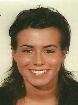 AR419 - ATLETICA AVIS SANSEPOLCROAR419 - ATLETICA AVIS SANSEPOLCROAR419 - ATLETICA AVIS SANSEPOLCRO2017JB000823SFDEL TEGLIAELENA03/08/1985Data Tesseramento 23/12/2016Data Tesseramento 23/12/2016ItalianoStampato Sabato 18/11/2017 ore 11:03Stampato Sabato 18/11/2017 ore 11:03Stampato Sabato 18/11/2017 ore 11:03scadenza del certificato medico 11/04/2018scadenza del certificato medico 11/04/2018scadenza del certificato medico 11/04/2018scadenza del certificato medico 11/04/2018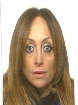 AR419 - ATLETICA AVIS SANSEPOLCROAR419 - ATLETICA AVIS SANSEPOLCROAR419 - ATLETICA AVIS SANSEPOLCRO2017JB002398SFGIORNIGIULIA15/07/1983Data Tesseramento 04/03/2017Data Tesseramento 04/03/2017ItalianoStampato Sabato 18/11/2017 ore 11:03Stampato Sabato 18/11/2017 ore 11:03Stampato Sabato 18/11/2017 ore 11:03scadenza del certificato medico 04/03/2018scadenza del certificato medico 04/03/2018scadenza del certificato medico 04/03/2018scadenza del certificato medico 04/03/2018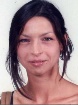 AR419 - ATLETICA AVIS SANSEPOLCROAR419 - ATLETICA AVIS SANSEPOLCROAR419 - ATLETICA AVIS SANSEPOLCRO2017JB000239SFPANCRAZILUCIA20/07/1983Data Tesseramento 09/01/2017Data Tesseramento 09/01/2017ItalianoStampato Sabato 18/11/2017 ore 11:03Stampato Sabato 18/11/2017 ore 11:03Stampato Sabato 18/11/2017 ore 11:03scadenza del certificato medico 15/06/2017scadenza del certificato medico 15/06/2017scadenza del certificato medico 15/06/2017scadenza del certificato medico 15/06/2017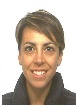 AR419 - ATLETICA AVIS SANSEPOLCROAR419 - ATLETICA AVIS SANSEPOLCROAR419 - ATLETICA AVIS SANSEPOLCRO2017KA014252SF35ALBERTILUCIA30/12/1978Data Tesseramento 19/01/2017Data Tesseramento 19/01/2017ItalianoStampato Sabato 18/11/2017 ore 11:03Stampato Sabato 18/11/2017 ore 11:03Stampato Sabato 18/11/2017 ore 11:03scadenza del certificato medico 03/11/2018scadenza del certificato medico 03/11/2018scadenza del certificato medico 03/11/2018scadenza del certificato medico 03/11/2018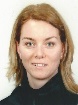 AR419 - ATLETICA AVIS SANSEPOLCROAR419 - ATLETICA AVIS SANSEPOLCROAR419 - ATLETICA AVIS SANSEPOLCRO2017JB001906SF40DONATISILVIA22/04/1973Data Tesseramento 23/02/2017Data Tesseramento 23/02/2017ItalianoStampato Sabato 18/11/2017 ore 11:03Stampato Sabato 18/11/2017 ore 11:03Stampato Sabato 18/11/2017 ore 11:03scadenza del certificato medico 03/02/2018scadenza del certificato medico 03/02/2018scadenza del certificato medico 03/02/2018scadenza del certificato medico 03/02/2018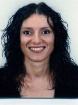 AR419 - ATLETICA AVIS SANSEPOLCROAR419 - ATLETICA AVIS SANSEPOLCROAR419 - ATLETICA AVIS SANSEPOLCRO2017JB000769SF40PAZZICARLA MARIA15/07/1977Data Tesseramento 19/01/2017Data Tesseramento 19/01/2017ItalianoStampato Sabato 18/11/2017 ore 11:03Stampato Sabato 18/11/2017 ore 11:03Stampato Sabato 18/11/2017 ore 11:03scadenza del certificato medico 23/12/2017scadenza del certificato medico 23/12/2017scadenza del certificato medico 23/12/2017scadenza del certificato medico 23/12/2017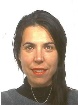 AR419 - ATLETICA AVIS SANSEPOLCROAR419 - ATLETICA AVIS SANSEPOLCROAR419 - ATLETICA AVIS SANSEPOLCRO2017JB002315SF45ALBERTICLAUDIA31/10/1970Data Tesseramento 19/01/2017Data Tesseramento 19/01/2017ItalianoStampato Sabato 18/11/2017 ore 11:03Stampato Sabato 18/11/2017 ore 11:03Stampato Sabato 18/11/2017 ore 11:03scadenza del certificato medico 28/05/2017scadenza del certificato medico 28/05/2017scadenza del certificato medico 28/05/2017scadenza del certificato medico 28/05/2017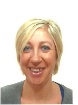 AR419 - ATLETICA AVIS SANSEPOLCROAR419 - ATLETICA AVIS SANSEPOLCROAR419 - ATLETICA AVIS SANSEPOLCRO2017JB001315SF45GALASSOCARMELA15/09/1970Data Tesseramento 17/03/2017Data Tesseramento 17/03/2017ItalianoStampato Sabato 18/11/2017 ore 11:03Stampato Sabato 18/11/2017 ore 11:03Stampato Sabato 18/11/2017 ore 11:03scadenza del certificato medico 30/06/2018scadenza del certificato medico 30/06/2018scadenza del certificato medico 30/06/2018scadenza del certificato medico 30/06/2018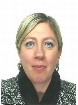 AR419 - ATLETICA AVIS SANSEPOLCROAR419 - ATLETICA AVIS SANSEPOLCROAR419 - ATLETICA AVIS SANSEPOLCRO2017JB001316SF45GALASSOMARIA15/09/1970Data Tesseramento 05/04/2017Data Tesseramento 05/04/2017ItalianoStampato Sabato 18/11/2017 ore 11:03Stampato Sabato 18/11/2017 ore 11:03Stampato Sabato 18/11/2017 ore 11:03scadenza del certificato medico 31/03/2018scadenza del certificato medico 31/03/2018scadenza del certificato medico 31/03/2018scadenza del certificato medico 31/03/2018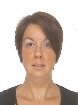 AR419 - ATLETICA AVIS SANSEPOLCROAR419 - ATLETICA AVIS SANSEPOLCROAR419 - ATLETICA AVIS SANSEPOLCRO2017JB002041SF45LOZZISABINA11/03/1972Data Tesseramento 19/01/2017Data Tesseramento 19/01/2017ItalianoStampato Sabato 18/11/2017 ore 11:03Stampato Sabato 18/11/2017 ore 11:03Stampato Sabato 18/11/2017 ore 11:03scadenza del certificato medico 08/03/2018scadenza del certificato medico 08/03/2018scadenza del certificato medico 08/03/2018scadenza del certificato medico 08/03/2018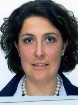 AR419 - ATLETICA AVIS SANSEPOLCROAR419 - ATLETICA AVIS SANSEPOLCROAR419 - ATLETICA AVIS SANSEPOLCRO2017JB000774SF45LUZZIGAIA15/01/1972Data Tesseramento 31/12/2016Data Tesseramento 31/12/2016ItalianoStampato Sabato 18/11/2017 ore 11:03Stampato Sabato 18/11/2017 ore 11:03Stampato Sabato 18/11/2017 ore 11:03scadenza del certificato medico 19/10/2018scadenza del certificato medico 19/10/2018scadenza del certificato medico 19/10/2018scadenza del certificato medico 19/10/2018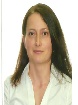 AR419 - ATLETICA AVIS SANSEPOLCROAR419 - ATLETICA AVIS SANSEPOLCROAR419 - ATLETICA AVIS SANSEPOLCRO2017JB001319SF45ROSSIVALENTINA07/08/1971Data Tesseramento 19/01/2017Data Tesseramento 19/01/2017ItalianoStampato Sabato 18/11/2017 ore 11:03Stampato Sabato 18/11/2017 ore 11:03Stampato Sabato 18/11/2017 ore 11:03scadenza del certificato medico 09/02/2018scadenza del certificato medico 09/02/2018scadenza del certificato medico 09/02/2018scadenza del certificato medico 09/02/2018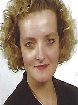 AR419 - ATLETICA AVIS SANSEPOLCROAR419 - ATLETICA AVIS SANSEPOLCROAR419 - ATLETICA AVIS SANSEPOLCRO2017JB003165SF50DORILUCIA03/07/1964Data Tesseramento 25/09/2017Data Tesseramento 25/09/2017ItalianoStampato Sabato 18/11/2017 ore 11:03Stampato Sabato 18/11/2017 ore 11:03Stampato Sabato 18/11/2017 ore 11:03scadenza del certificato medico 31/03/2018scadenza del certificato medico 31/03/2018scadenza del certificato medico 31/03/2018scadenza del certificato medico 31/03/2018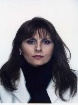 AR419 - ATLETICA AVIS SANSEPOLCROAR419 - ATLETICA AVIS SANSEPOLCROAR419 - ATLETICA AVIS SANSEPOLCRO2017JA102580SF55BRUGONIDANIELA05/04/1962Data Tesseramento 26/02/2017Data Tesseramento 26/02/2017ItalianoStampato Sabato 18/11/2017 ore 11:03Stampato Sabato 18/11/2017 ore 11:03Stampato Sabato 18/11/2017 ore 11:03scadenza del certificato medico 01/12/2017scadenza del certificato medico 01/12/2017scadenza del certificato medico 01/12/2017scadenza del certificato medico 01/12/2017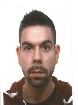 AR419 - ATLETICA AVIS SANSEPOLCROAR419 - ATLETICA AVIS SANSEPOLCROAR419 - ATLETICA AVIS SANSEPOLCRO2017JA092478SMBESIGIANLUCA01/05/1988Data Tesseramento 23/12/2016Data Tesseramento 23/12/2016ItalianoStampato Sabato 18/11/2017 ore 11:03Stampato Sabato 18/11/2017 ore 11:03Stampato Sabato 18/11/2017 ore 11:03scadenza del certificato medico 10/05/2018scadenza del certificato medico 10/05/2018scadenza del certificato medico 10/05/2018scadenza del certificato medico 10/05/2018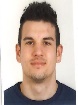 AR419 - ATLETICA AVIS SANSEPOLCROAR419 - ATLETICA AVIS SANSEPOLCROAR419 - ATLETICA AVIS SANSEPOLCRO2017JB002479SMDRAGONIMATTEO18/06/1992Data Tesseramento 08/01/2017Data Tesseramento 08/01/2017ItalianoStampato Sabato 18/11/2017 ore 11:03Stampato Sabato 18/11/2017 ore 11:03Stampato Sabato 18/11/2017 ore 11:03scadenza del certificato medico 30/01/2017scadenza del certificato medico 30/01/2017scadenza del certificato medico 30/01/2017scadenza del certificato medico 30/01/2017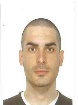 AR419 - ATLETICA AVIS SANSEPOLCROAR419 - ATLETICA AVIS SANSEPOLCROAR419 - ATLETICA AVIS SANSEPOLCRO2017JB001367SMFARINELLISTEFANO22/11/1984Data Tesseramento 28/03/2017Data Tesseramento 28/03/2017ItalianoStampato Sabato 18/11/2017 ore 11:03Stampato Sabato 18/11/2017 ore 11:03Stampato Sabato 18/11/2017 ore 11:03scadenza del certificato medico 14/03/2018scadenza del certificato medico 14/03/2018scadenza del certificato medico 14/03/2018scadenza del certificato medico 14/03/2018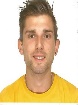 AR419 - ATLETICA AVIS SANSEPOLCROAR419 - ATLETICA AVIS SANSEPOLCROAR419 - ATLETICA AVIS SANSEPOLCRO2017JB001633SMMONTINIDAVIDE22/01/1988Data Tesseramento 26/12/2016Data Tesseramento 26/12/2016ItalianoStampato Sabato 18/11/2017 ore 11:03Stampato Sabato 18/11/2017 ore 11:03Stampato Sabato 18/11/2017 ore 11:03scadenza del certificato medico 16/12/2017scadenza del certificato medico 16/12/2017scadenza del certificato medico 16/12/2017scadenza del certificato medico 16/12/2017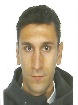 AR419 - ATLETICA AVIS SANSEPOLCROAR419 - ATLETICA AVIS SANSEPOLCROAR419 - ATLETICA AVIS SANSEPOLCRO2017JB002973SMPULERIANDREA12/10/1985Data Tesseramento 03/02/2017Data Tesseramento 03/02/2017ItalianoStampato Sabato 18/11/2017 ore 11:03Stampato Sabato 18/11/2017 ore 11:03Stampato Sabato 18/11/2017 ore 11:03scadenza del certificato medico 18/01/2018scadenza del certificato medico 18/01/2018scadenza del certificato medico 18/01/2018scadenza del certificato medico 18/01/2018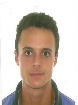 AR419 - ATLETICA AVIS SANSEPOLCROAR419 - ATLETICA AVIS SANSEPOLCROAR419 - ATLETICA AVIS SANSEPOLCRO2017JB001767SMSMACCHIALUCA21/06/1987Data Tesseramento 18/03/2017Data Tesseramento 18/03/2017ItalianoStampato Sabato 18/11/2017 ore 11:03Stampato Sabato 18/11/2017 ore 11:03Stampato Sabato 18/11/2017 ore 11:03scadenza del certificato medico 05/03/2018scadenza del certificato medico 05/03/2018scadenza del certificato medico 05/03/2018scadenza del certificato medico 05/03/2018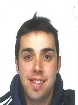 AR419 - ATLETICA AVIS SANSEPOLCROAR419 - ATLETICA AVIS SANSEPOLCROAR419 - ATLETICA AVIS SANSEPOLCRO2017JB001728SM35AGLINIMATTEO15/09/1980Data Tesseramento 19/01/2017Data Tesseramento 19/01/2017ItalianoStampato Sabato 18/11/2017 ore 11:03Stampato Sabato 18/11/2017 ore 11:03Stampato Sabato 18/11/2017 ore 11:03scadenza del certificato medico 01/03/2018scadenza del certificato medico 01/03/2018scadenza del certificato medico 01/03/2018scadenza del certificato medico 01/03/2018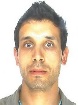 AR419 - ATLETICA AVIS SANSEPOLCROAR419 - ATLETICA AVIS SANSEPOLCROAR419 - ATLETICA AVIS SANSEPOLCRO2017JB001578SM35DELL'OMARINOLOUIS MARCO21/07/1978Data Tesseramento 23/12/2016Data Tesseramento 23/12/2016ItalianoStampato Sabato 18/11/2017 ore 11:03Stampato Sabato 18/11/2017 ore 11:03Stampato Sabato 18/11/2017 ore 11:03scadenza del certificato medico 18/03/2018scadenza del certificato medico 18/03/2018scadenza del certificato medico 18/03/2018scadenza del certificato medico 18/03/2018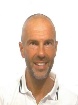 AR419 - ATLETICA AVIS SANSEPOLCROAR419 - ATLETICA AVIS SANSEPOLCROAR419 - ATLETICA AVIS SANSEPOLCRO2017JB002575SM35FONIMASSIMO03/10/1978Data Tesseramento 08/01/2017Data Tesseramento 08/01/2017ItalianoStampato Sabato 18/11/2017 ore 11:03Stampato Sabato 18/11/2017 ore 11:03Stampato Sabato 18/11/2017 ore 11:03scadenza del certificato medico 11/11/2017scadenza del certificato medico 11/11/2017scadenza del certificato medico 11/11/2017scadenza del certificato medico 11/11/2017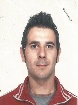 AR419 - ATLETICA AVIS SANSEPOLCROAR419 - ATLETICA AVIS SANSEPOLCROAR419 - ATLETICA AVIS SANSEPOLCRO2017JB001579SM35SISTIFRANCESCO09/10/1979Data Tesseramento 23/12/2016Data Tesseramento 23/12/2016ItalianoStampato Sabato 18/11/2017 ore 11:03Stampato Sabato 18/11/2017 ore 11:03Stampato Sabato 18/11/2017 ore 11:03scadenza del certificato medico 03/06/2018scadenza del certificato medico 03/06/2018scadenza del certificato medico 03/06/2018scadenza del certificato medico 03/06/2018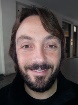 AR419 - ATLETICA AVIS SANSEPOLCROAR419 - ATLETICA AVIS SANSEPOLCROAR419 - ATLETICA AVIS SANSEPOLCRO2017JB001639SM35SOCALINICOLA04/01/1978Data Tesseramento 24/03/2017Data Tesseramento 24/03/2017ItalianoStampato Sabato 18/11/2017 ore 11:03Stampato Sabato 18/11/2017 ore 11:03Stampato Sabato 18/11/2017 ore 11:03scadenza del certificato medico 18/03/2018scadenza del certificato medico 18/03/2018scadenza del certificato medico 18/03/2018scadenza del certificato medico 18/03/2018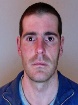 AR419 - ATLETICA AVIS SANSEPOLCROAR419 - ATLETICA AVIS SANSEPOLCROAR419 - ATLETICA AVIS SANSEPOLCRO2017JB001667SM40BELLETTIDANIELE21/01/1977Data Tesseramento 08/01/2017Data Tesseramento 08/01/2017ItalianoStampato Sabato 18/11/2017 ore 11:03Stampato Sabato 18/11/2017 ore 11:03Stampato Sabato 18/11/2017 ore 11:03scadenza del certificato medico 12/11/2017scadenza del certificato medico 12/11/2017scadenza del certificato medico 12/11/2017scadenza del certificato medico 12/11/2017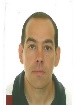 AR419 - ATLETICA AVIS SANSEPOLCROAR419 - ATLETICA AVIS SANSEPOLCROAR419 - ATLETICA AVIS SANSEPOLCRO2017JB002482SM40BIGIARINISTEFANO16/01/1977Data Tesseramento 09/01/2017Data Tesseramento 09/01/2017ItalianoStampato Sabato 18/11/2017 ore 11:03Stampato Sabato 18/11/2017 ore 11:03Stampato Sabato 18/11/2017 ore 11:03scadenza del certificato medico 08/06/2017scadenza del certificato medico 08/06/2017scadenza del certificato medico 08/06/2017scadenza del certificato medico 08/06/2017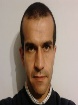 AR419 - ATLETICA AVIS SANSEPOLCROAR419 - ATLETICA AVIS SANSEPOLCROAR419 - ATLETICA AVIS SANSEPOLCRO2017JB000917SM40BORIOSIMASSIMO21/11/1975Data Tesseramento 27/12/2016Data Tesseramento 27/12/2016ItalianoStampato Sabato 18/11/2017 ore 11:03Stampato Sabato 18/11/2017 ore 11:03Stampato Sabato 18/11/2017 ore 11:03scadenza del certificato medico 27/09/2018scadenza del certificato medico 27/09/2018scadenza del certificato medico 27/09/2018scadenza del certificato medico 27/09/2018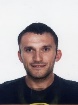 AR419 - ATLETICA AVIS SANSEPOLCROAR419 - ATLETICA AVIS SANSEPOLCROAR419 - ATLETICA AVIS SANSEPOLCRO2017JA100260SM40CARDELLIGIUSEPPE19/03/1976Data Tesseramento 01/01/2017Data Tesseramento 01/01/2017ItalianoStampato Sabato 18/11/2017 ore 11:03Stampato Sabato 18/11/2017 ore 11:03Stampato Sabato 18/11/2017 ore 11:03scadenza del certificato medico 21/01/2018scadenza del certificato medico 21/01/2018scadenza del certificato medico 21/01/2018scadenza del certificato medico 21/01/2018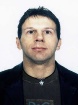 AR419 - ATLETICA AVIS SANSEPOLCROAR419 - ATLETICA AVIS SANSEPOLCROAR419 - ATLETICA AVIS SANSEPOLCRO2017JB000757SM40COMANDUCCIMASSIMO16/03/1975Data Tesseramento 08/01/2017Data Tesseramento 08/01/2017ItalianoStampato Sabato 18/11/2017 ore 11:03Stampato Sabato 18/11/2017 ore 11:03Stampato Sabato 18/11/2017 ore 11:03scadenza del certificato medico 18/09/2018scadenza del certificato medico 18/09/2018scadenza del certificato medico 18/09/2018scadenza del certificato medico 18/09/2018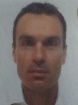 AR419 - ATLETICA AVIS SANSEPOLCROAR419 - ATLETICA AVIS SANSEPOLCROAR419 - ATLETICA AVIS SANSEPOLCRO2017JB002640SM40FONIROBERTO05/04/1977Data Tesseramento 08/01/2017Data Tesseramento 08/01/2017ItalianoStampato Sabato 18/11/2017 ore 11:03Stampato Sabato 18/11/2017 ore 11:03Stampato Sabato 18/11/2017 ore 11:03scadenza del certificato medico 16/05/2018scadenza del certificato medico 16/05/2018scadenza del certificato medico 16/05/2018scadenza del certificato medico 16/05/2018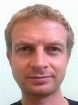 AR419 - ATLETICA AVIS SANSEPOLCROAR419 - ATLETICA AVIS SANSEPOLCROAR419 - ATLETICA AVIS SANSEPOLCRO2017JA101309SM40GRAZIOTTIDAVID24/12/1974Data Tesseramento 29/03/2017Data Tesseramento 29/03/2017ItalianoStampato Sabato 18/11/2017 ore 11:03Stampato Sabato 18/11/2017 ore 11:03Stampato Sabato 18/11/2017 ore 11:03scadenza del certificato medico 09/09/2018scadenza del certificato medico 09/09/2018scadenza del certificato medico 09/09/2018scadenza del certificato medico 09/09/2018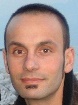 AR419 - ATLETICA AVIS SANSEPOLCROAR419 - ATLETICA AVIS SANSEPOLCROAR419 - ATLETICA AVIS SANSEPOLCRO2017JB000443SM40INNOCENTIFRANCESCO05/09/1977Data Tesseramento 11/05/2017Data Tesseramento 11/05/2017ItalianoStampato Sabato 18/11/2017 ore 11:03Stampato Sabato 18/11/2017 ore 11:03Stampato Sabato 18/11/2017 ore 11:03scadenza del certificato medico 27/05/2018scadenza del certificato medico 27/05/2018scadenza del certificato medico 27/05/2018scadenza del certificato medico 27/05/2018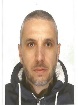 AR419 - ATLETICA AVIS SANSEPOLCROAR419 - ATLETICA AVIS SANSEPOLCROAR419 - ATLETICA AVIS SANSEPOLCRO2017JB003116SM40MONINIGIOVANNI02/07/1975Data Tesseramento 24/08/2017Data Tesseramento 24/08/2017ItalianoStampato Sabato 18/11/2017 ore 11:03Stampato Sabato 18/11/2017 ore 11:03Stampato Sabato 18/11/2017 ore 11:03scadenza del certificato medico 29/07/2018scadenza del certificato medico 29/07/2018scadenza del certificato medico 29/07/2018scadenza del certificato medico 29/07/2018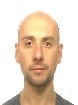 AR419 - ATLETICA AVIS SANSEPOLCROAR419 - ATLETICA AVIS SANSEPOLCROAR419 - ATLETICA AVIS SANSEPOLCRO2017JB002469SM40OLIVIERIFRANCESCO15/03/1975Data Tesseramento 06/04/2017Data Tesseramento 06/04/2017ItalianoStampato Sabato 18/11/2017 ore 11:03Stampato Sabato 18/11/2017 ore 11:03Stampato Sabato 18/11/2017 ore 11:03scadenza del certificato medico 18/03/2018scadenza del certificato medico 18/03/2018scadenza del certificato medico 18/03/2018scadenza del certificato medico 18/03/2018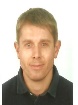 AR419 - ATLETICA AVIS SANSEPOLCROAR419 - ATLETICA AVIS SANSEPOLCROAR419 - ATLETICA AVIS SANSEPOLCRO2017JB000916SM40TRAPPOLONIRICCARDO03/06/1974Data Tesseramento 26/04/2017Data Tesseramento 26/04/2017ItalianoStampato Sabato 18/11/2017 ore 11:03Stampato Sabato 18/11/2017 ore 11:03Stampato Sabato 18/11/2017 ore 11:03scadenza del certificato medico 21/04/2018scadenza del certificato medico 21/04/2018scadenza del certificato medico 21/04/2018scadenza del certificato medico 21/04/2018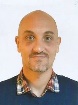 AR419 - ATLETICA AVIS SANSEPOLCROAR419 - ATLETICA AVIS SANSEPOLCROAR419 - ATLETICA AVIS SANSEPOLCRO2017JB001653SM40VALERIFEDERICO02/04/1975Data Tesseramento 19/01/2017Data Tesseramento 19/01/2017ItalianoStampato Sabato 18/11/2017 ore 11:03Stampato Sabato 18/11/2017 ore 11:03Stampato Sabato 18/11/2017 ore 11:03scadenza del certificato medico 05/08/2017scadenza del certificato medico 05/08/2017scadenza del certificato medico 05/08/2017scadenza del certificato medico 05/08/2017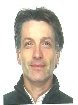 AR419 - ATLETICA AVIS SANSEPOLCROAR419 - ATLETICA AVIS SANSEPOLCROAR419 - ATLETICA AVIS SANSEPOLCRO2017JA101308SM45ALVISIANDREA12/04/1969Data Tesseramento 23/12/2016Data Tesseramento 23/12/2016ItalianoStampato Sabato 18/11/2017 ore 11:03Stampato Sabato 18/11/2017 ore 11:03Stampato Sabato 18/11/2017 ore 11:03scadenza del certificato medico 23/05/2018scadenza del certificato medico 23/05/2018scadenza del certificato medico 23/05/2018scadenza del certificato medico 23/05/2018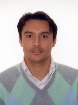 AR419 - ATLETICA AVIS SANSEPOLCROAR419 - ATLETICA AVIS SANSEPOLCROAR419 - ATLETICA AVIS SANSEPOLCRO2017JA020754SM45BARTOLINICELESTINO14/12/1968Data Tesseramento 23/12/2016Data Tesseramento 23/12/2016ItalianoStampato Sabato 18/11/2017 ore 11:03Stampato Sabato 18/11/2017 ore 11:03Stampato Sabato 18/11/2017 ore 11:03scadenza del certificato medico 08/03/2018scadenza del certificato medico 08/03/2018scadenza del certificato medico 08/03/2018scadenza del certificato medico 08/03/2018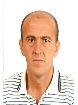 AR419 - ATLETICA AVIS SANSEPOLCROAR419 - ATLETICA AVIS SANSEPOLCROAR419 - ATLETICA AVIS SANSEPOLCRO2017JB001006SM45BELLUCCIFRANCESCO17/09/1968Data Tesseramento 24/01/2017Data Tesseramento 24/01/2017ItalianoStampato Sabato 18/11/2017 ore 11:03Stampato Sabato 18/11/2017 ore 11:03Stampato Sabato 18/11/2017 ore 11:03scadenza del certificato medico 08/02/2018scadenza del certificato medico 08/02/2018scadenza del certificato medico 08/02/2018scadenza del certificato medico 08/02/2018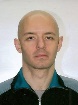 AR419 - ATLETICA AVIS SANSEPOLCROAR419 - ATLETICA AVIS SANSEPOLCROAR419 - ATLETICA AVIS SANSEPOLCRO2017JB002132SM45BOLOGNESIFRANCESCO18/07/1971Data Tesseramento 25/03/2017Data Tesseramento 25/03/2017ItalianoStampato Sabato 18/11/2017 ore 11:03Stampato Sabato 18/11/2017 ore 11:03Stampato Sabato 18/11/2017 ore 11:03scadenza del certificato medico 15/02/2018scadenza del certificato medico 15/02/2018scadenza del certificato medico 15/02/2018scadenza del certificato medico 15/02/2018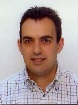 AR419 - ATLETICA AVIS SANSEPOLCROAR419 - ATLETICA AVIS SANSEPOLCROAR419 - ATLETICA AVIS SANSEPOLCRO2017JA109552SM45BRIZZIMARCELLO08/07/1972Data Tesseramento 29/03/2017Data Tesseramento 29/03/2017ItalianoStampato Sabato 18/11/2017 ore 11:03Stampato Sabato 18/11/2017 ore 11:03Stampato Sabato 18/11/2017 ore 11:03scadenza del certificato medico 04/07/2018scadenza del certificato medico 04/07/2018scadenza del certificato medico 04/07/2018scadenza del certificato medico 04/07/2018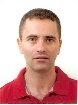 AR419 - ATLETICA AVIS SANSEPOLCROAR419 - ATLETICA AVIS SANSEPOLCROAR419 - ATLETICA AVIS SANSEPOLCRO2017JB001960SM45CARSUGHILUCA15/02/1972Data Tesseramento 19/01/2017Data Tesseramento 19/01/2017ItalianoStampato Sabato 18/11/2017 ore 11:03Stampato Sabato 18/11/2017 ore 11:03Stampato Sabato 18/11/2017 ore 11:03scadenza del certificato medico 26/10/2017scadenza del certificato medico 26/10/2017scadenza del certificato medico 26/10/2017scadenza del certificato medico 26/10/2017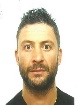 AR419 - ATLETICA AVIS SANSEPOLCROAR419 - ATLETICA AVIS SANSEPOLCROAR419 - ATLETICA AVIS SANSEPOLCRO2017JB001730SM45CHIARINIDANIELE30/11/1969Data Tesseramento 23/12/2016Data Tesseramento 23/12/2016ItalianoStampato Sabato 18/11/2017 ore 11:03Stampato Sabato 18/11/2017 ore 11:03Stampato Sabato 18/11/2017 ore 11:03scadenza del certificato medico 30/01/2018scadenza del certificato medico 30/01/2018scadenza del certificato medico 30/01/2018scadenza del certificato medico 30/01/2018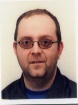 AR419 - ATLETICA AVIS SANSEPOLCROAR419 - ATLETICA AVIS SANSEPOLCROAR419 - ATLETICA AVIS SANSEPOLCRO2017JB000664SM45CIOTTIRICCARDO23/09/1970Data Tesseramento 23/12/2016Data Tesseramento 23/12/2016ItalianoStampato Sabato 18/11/2017 ore 11:03Stampato Sabato 18/11/2017 ore 11:03Stampato Sabato 18/11/2017 ore 11:03scadenza del certificato medico 03/06/2018scadenza del certificato medico 03/06/2018scadenza del certificato medico 03/06/2018scadenza del certificato medico 03/06/2018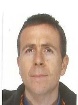 AR419 - ATLETICA AVIS SANSEPOLCROAR419 - ATLETICA AVIS SANSEPOLCROAR419 - ATLETICA AVIS SANSEPOLCRO2017JA095374SM45CRULLILUCA30/11/1972Data Tesseramento 29/03/2017Data Tesseramento 29/03/2017ItalianoStampato Sabato 18/11/2017 ore 11:03Stampato Sabato 18/11/2017 ore 11:03Stampato Sabato 18/11/2017 ore 11:03scadenza del certificato medico 13/02/2018scadenza del certificato medico 13/02/2018scadenza del certificato medico 13/02/2018scadenza del certificato medico 13/02/2018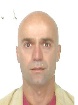 AR419 - ATLETICA AVIS SANSEPOLCROAR419 - ATLETICA AVIS SANSEPOLCROAR419 - ATLETICA AVIS SANSEPOLCRO2017JB001322SM45FALASCHIPATRIZIO06/11/1971Data Tesseramento 23/12/2016Data Tesseramento 23/12/2016ItalianoStampato Sabato 18/11/2017 ore 11:03Stampato Sabato 18/11/2017 ore 11:03Stampato Sabato 18/11/2017 ore 11:03scadenza del certificato medico 26/01/2018scadenza del certificato medico 26/01/2018scadenza del certificato medico 26/01/2018scadenza del certificato medico 26/01/2018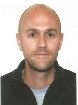 AR419 - ATLETICA AVIS SANSEPOLCROAR419 - ATLETICA AVIS SANSEPOLCROAR419 - ATLETICA AVIS SANSEPOLCRO2017GD000292SM45FIASCHETTISTEFANO25/09/1970Data Tesseramento 23/12/2016Data Tesseramento 23/12/2016ItalianoStampato Sabato 18/11/2017 ore 11:03Stampato Sabato 18/11/2017 ore 11:03Stampato Sabato 18/11/2017 ore 11:03scadenza del certificato medico 10/11/2018scadenza del certificato medico 10/11/2018scadenza del certificato medico 10/11/2018scadenza del certificato medico 10/11/2018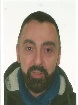 AR419 - ATLETICA AVIS SANSEPOLCROAR419 - ATLETICA AVIS SANSEPOLCROAR419 - ATLETICA AVIS SANSEPOLCRO2017JB002837SM45GHIGNONIALESSANDRO06/03/1970Data Tesseramento 23/12/2016Data Tesseramento 23/12/2016ItalianoStampato Sabato 18/11/2017 ore 11:03Stampato Sabato 18/11/2017 ore 11:03Stampato Sabato 18/11/2017 ore 11:03scadenza del certificato medico 13/11/2017scadenza del certificato medico 13/11/2017scadenza del certificato medico 13/11/2017scadenza del certificato medico 13/11/2017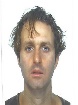 AR419 - ATLETICA AVIS SANSEPOLCROAR419 - ATLETICA AVIS SANSEPOLCROAR419 - ATLETICA AVIS SANSEPOLCRO2017JB002327SM45GIANNINIDAVID10/06/1971Data Tesseramento 23/12/2016Data Tesseramento 23/12/2016ItalianoStampato Sabato 18/11/2017 ore 11:03Stampato Sabato 18/11/2017 ore 11:03Stampato Sabato 18/11/2017 ore 11:03scadenza del certificato medico 03/11/2018scadenza del certificato medico 03/11/2018scadenza del certificato medico 03/11/2018scadenza del certificato medico 03/11/2018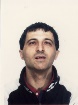 AR419 - ATLETICA AVIS SANSEPOLCROAR419 - ATLETICA AVIS SANSEPOLCROAR419 - ATLETICA AVIS SANSEPOLCRO2017JA097104SM45GIORNILUCA10/07/1968Data Tesseramento 19/01/2017Data Tesseramento 19/01/2017ItalianoStampato Sabato 18/11/2017 ore 11:03Stampato Sabato 18/11/2017 ore 11:03Stampato Sabato 18/11/2017 ore 11:03scadenza del certificato medico 28/12/2017scadenza del certificato medico 28/12/2017scadenza del certificato medico 28/12/2017scadenza del certificato medico 28/12/2017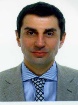 AR419 - ATLETICA AVIS SANSEPOLCROAR419 - ATLETICA AVIS SANSEPOLCROAR419 - ATLETICA AVIS SANSEPOLCRO2017JB000460SM45GREGORINICOLA09/01/1972Data Tesseramento 23/12/2016Data Tesseramento 23/12/2016ItalianoStampato Sabato 18/11/2017 ore 11:03Stampato Sabato 18/11/2017 ore 11:03Stampato Sabato 18/11/2017 ore 11:03scadenza del certificato medico 06/03/2018scadenza del certificato medico 06/03/2018scadenza del certificato medico 06/03/2018scadenza del certificato medico 06/03/2018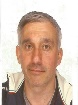 AR419 - ATLETICA AVIS SANSEPOLCROAR419 - ATLETICA AVIS SANSEPOLCROAR419 - ATLETICA AVIS SANSEPOLCRO2017JB002986SM45MAGRINIFABRIZIO30/05/1969Data Tesseramento 14/02/2017Data Tesseramento 14/02/2017ItalianoStampato Sabato 18/11/2017 ore 11:03Stampato Sabato 18/11/2017 ore 11:03Stampato Sabato 18/11/2017 ore 11:03scadenza del certificato medico 26/01/2018scadenza del certificato medico 26/01/2018scadenza del certificato medico 26/01/2018scadenza del certificato medico 26/01/2018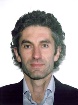 AR419 - ATLETICA AVIS SANSEPOLCROAR419 - ATLETICA AVIS SANSEPOLCROAR419 - ATLETICA AVIS SANSEPOLCRO2017JB001964SM45MERCATIRICCARDO18/05/1968Data Tesseramento 29/03/2017Data Tesseramento 29/03/2017ItalianoStampato Sabato 18/11/2017 ore 11:03Stampato Sabato 18/11/2017 ore 11:03Stampato Sabato 18/11/2017 ore 11:03scadenza del certificato medico 06/05/2018scadenza del certificato medico 06/05/2018scadenza del certificato medico 06/05/2018scadenza del certificato medico 06/05/2018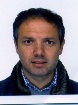 AR419 - ATLETICA AVIS SANSEPOLCROAR419 - ATLETICA AVIS SANSEPOLCROAR419 - ATLETICA AVIS SANSEPOLCRO2017JB000372SM45OLIVIERIZEFFIRO19/12/1970Data Tesseramento 26/02/2017Data Tesseramento 26/02/2017ItalianoStampato Sabato 18/11/2017 ore 11:03Stampato Sabato 18/11/2017 ore 11:03Stampato Sabato 18/11/2017 ore 11:03scadenza del certificato medico 22/09/2018scadenza del certificato medico 22/09/2018scadenza del certificato medico 22/09/2018scadenza del certificato medico 22/09/2018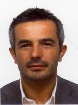 AR419 - ATLETICA AVIS SANSEPOLCROAR419 - ATLETICA AVIS SANSEPOLCROAR419 - ATLETICA AVIS SANSEPOLCRO2017JB000203SM45PENNACCHINILUCA13/04/1970Data Tesseramento 23/12/2016Data Tesseramento 23/12/2016ItalianoStampato Sabato 18/11/2017 ore 11:03Stampato Sabato 18/11/2017 ore 11:03Stampato Sabato 18/11/2017 ore 11:03scadenza del certificato medico 19/01/2018scadenza del certificato medico 19/01/2018scadenza del certificato medico 19/01/2018scadenza del certificato medico 19/01/2018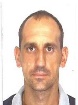 AR419 - ATLETICA AVIS SANSEPOLCROAR419 - ATLETICA AVIS SANSEPOLCROAR419 - ATLETICA AVIS SANSEPOLCRO2017JB002505SM45SAVINIMASSIMILIANO29/09/1971Data Tesseramento 23/12/2016Data Tesseramento 23/12/2016ItalianoStampato Sabato 18/11/2017 ore 11:03Stampato Sabato 18/11/2017 ore 11:03Stampato Sabato 18/11/2017 ore 11:03scadenza del certificato medico 06/04/2018scadenza del certificato medico 06/04/2018scadenza del certificato medico 06/04/2018scadenza del certificato medico 06/04/2018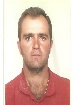 AR419 - ATLETICA AVIS SANSEPOLCROAR419 - ATLETICA AVIS SANSEPOLCROAR419 - ATLETICA AVIS SANSEPOLCRO2017JB001323SM50BIGIARINIMAURO12/01/1967Data Tesseramento 23/02/2017Data Tesseramento 23/02/2017ItalianoStampato Sabato 18/11/2017 ore 11:03Stampato Sabato 18/11/2017 ore 11:03Stampato Sabato 18/11/2017 ore 11:03scadenza del certificato medico 18/02/2018scadenza del certificato medico 18/02/2018scadenza del certificato medico 18/02/2018scadenza del certificato medico 18/02/2018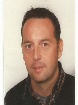 AR419 - ATLETICA AVIS SANSEPOLCROAR419 - ATLETICA AVIS SANSEPOLCROAR419 - ATLETICA AVIS SANSEPOLCRO2017JB002985SM50BRIZZIPAOLO22/11/1966Data Tesseramento 14/02/2017Data Tesseramento 14/02/2017ItalianoStampato Sabato 18/11/2017 ore 11:03Stampato Sabato 18/11/2017 ore 11:03Stampato Sabato 18/11/2017 ore 11:03scadenza del certificato medico 29/05/2018scadenza del certificato medico 29/05/2018scadenza del certificato medico 29/05/2018scadenza del certificato medico 29/05/2018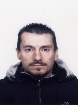 AR419 - ATLETICA AVIS SANSEPOLCROAR419 - ATLETICA AVIS SANSEPOLCROAR419 - ATLETICA AVIS SANSEPOLCRO2017JA102579SM50CARPINELLIVIRGILIO22/01/1966Data Tesseramento 23/12/2016Data Tesseramento 23/12/2016ItalianoStampato Sabato 18/11/2017 ore 11:03Stampato Sabato 18/11/2017 ore 11:03Stampato Sabato 18/11/2017 ore 11:03scadenza del certificato medico 02/02/2018scadenza del certificato medico 02/02/2018scadenza del certificato medico 02/02/2018scadenza del certificato medico 02/02/2018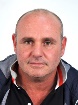 AR419 - ATLETICA AVIS SANSEPOLCROAR419 - ATLETICA AVIS SANSEPOLCROAR419 - ATLETICA AVIS SANSEPOLCRO2017JB002729SM50CERBONIANDREA04/04/1967Data Tesseramento 23/12/2016Data Tesseramento 23/12/2016ItalianoStampato Sabato 18/11/2017 ore 11:03Stampato Sabato 18/11/2017 ore 11:03Stampato Sabato 18/11/2017 ore 11:03scadenza del certificato medico 30/09/2017scadenza del certificato medico 30/09/2017scadenza del certificato medico 30/09/2017scadenza del certificato medico 30/09/2017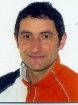 AR419 - ATLETICA AVIS SANSEPOLCROAR419 - ATLETICA AVIS SANSEPOLCROAR419 - ATLETICA AVIS SANSEPOLCRO2017JB000677SM50CIOCCHICESARE12/04/1965Data Tesseramento 03/02/2017Data Tesseramento 03/02/2017ItalianoStampato Sabato 18/11/2017 ore 11:03Stampato Sabato 18/11/2017 ore 11:03Stampato Sabato 18/11/2017 ore 11:03scadenza del certificato medico 11/03/2018scadenza del certificato medico 11/03/2018scadenza del certificato medico 11/03/2018scadenza del certificato medico 11/03/2018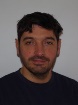 AR419 - ATLETICA AVIS SANSEPOLCROAR419 - ATLETICA AVIS SANSEPOLCROAR419 - ATLETICA AVIS SANSEPOLCRO2017JA106515SM50FANFANIFILIPPO05/09/1964Data Tesseramento 29/03/2017Data Tesseramento 29/03/2017ItalianoStampato Sabato 18/11/2017 ore 11:03Stampato Sabato 18/11/2017 ore 11:03Stampato Sabato 18/11/2017 ore 11:03scadenza del certificato medico 11/03/2018scadenza del certificato medico 11/03/2018scadenza del certificato medico 11/03/2018scadenza del certificato medico 11/03/2018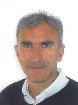 AR419 - ATLETICA AVIS SANSEPOLCROAR419 - ATLETICA AVIS SANSEPOLCROAR419 - ATLETICA AVIS SANSEPOLCRO2017JB000624SM50LOCCIGIANNI04/03/1963Data Tesseramento 14/04/2017Data Tesseramento 14/04/2017ItalianoStampato Sabato 18/11/2017 ore 11:03Stampato Sabato 18/11/2017 ore 11:03Stampato Sabato 18/11/2017 ore 11:03scadenza del certificato medico 12/04/2018scadenza del certificato medico 12/04/2018scadenza del certificato medico 12/04/2018scadenza del certificato medico 12/04/2018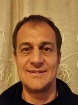 AR419 - ATLETICA AVIS SANSEPOLCROAR419 - ATLETICA AVIS SANSEPOLCROAR419 - ATLETICA AVIS SANSEPOLCRO2017JB001986SM50LODOVINIANDREA14/04/1965Data Tesseramento 28/04/2017Data Tesseramento 28/04/2017ItalianoStampato Sabato 18/11/2017 ore 11:03Stampato Sabato 18/11/2017 ore 11:03Stampato Sabato 18/11/2017 ore 11:03scadenza del certificato medico 05/10/2017scadenza del certificato medico 05/10/2017scadenza del certificato medico 05/10/2017scadenza del certificato medico 05/10/2017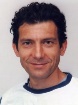 AR419 - ATLETICA AVIS SANSEPOLCROAR419 - ATLETICA AVIS SANSEPOLCROAR419 - ATLETICA AVIS SANSEPOLCRO2017JA005324SM50PECORARIMASSIMO04/09/1965Data Tesseramento 23/12/2016Data Tesseramento 23/12/2016ItalianoStampato Sabato 18/11/2017 ore 11:03Stampato Sabato 18/11/2017 ore 11:03Stampato Sabato 18/11/2017 ore 11:03scadenza del certificato medico 02/03/2018scadenza del certificato medico 02/03/2018scadenza del certificato medico 02/03/2018scadenza del certificato medico 02/03/2018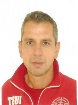 AR419 - ATLETICA AVIS SANSEPOLCROAR419 - ATLETICA AVIS SANSEPOLCROAR419 - ATLETICA AVIS SANSEPOLCRO2017JB001654SM50SERIPIERO15/04/1963Data Tesseramento 24/01/2017Data Tesseramento 24/01/2017ItalianoStampato Sabato 18/11/2017 ore 11:03Stampato Sabato 18/11/2017 ore 11:03Stampato Sabato 18/11/2017 ore 11:03scadenza del certificato medico 11/03/2018scadenza del certificato medico 11/03/2018scadenza del certificato medico 11/03/2018scadenza del certificato medico 11/03/2018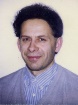 AR419 - ATLETICA AVIS SANSEPOLCROAR419 - ATLETICA AVIS SANSEPOLCROAR419 - ATLETICA AVIS SANSEPOLCRO2017JA014106SM55BELLIFRANCO31/07/1961Data Tesseramento 16/02/2017Data Tesseramento 16/02/2017ItalianoStampato Sabato 18/11/2017 ore 11:03Stampato Sabato 18/11/2017 ore 11:03Stampato Sabato 18/11/2017 ore 11:03scadenza del certificato medico 05/05/2018scadenza del certificato medico 05/05/2018scadenza del certificato medico 05/05/2018scadenza del certificato medico 05/05/2018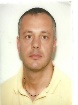 AR419 - ATLETICA AVIS SANSEPOLCROAR419 - ATLETICA AVIS SANSEPOLCROAR419 - ATLETICA AVIS SANSEPOLCRO2017JB001088SM55DEL SIENAMAURICE28/10/1962Data Tesseramento 23/12/2016Data Tesseramento 23/12/2016ItalianoStampato Sabato 18/11/2017 ore 11:03Stampato Sabato 18/11/2017 ore 11:03Stampato Sabato 18/11/2017 ore 11:03scadenza del certificato medico 25/01/2018scadenza del certificato medico 25/01/2018scadenza del certificato medico 25/01/2018scadenza del certificato medico 25/01/2018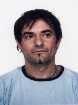 AR419 - ATLETICA AVIS SANSEPOLCROAR419 - ATLETICA AVIS SANSEPOLCROAR419 - ATLETICA AVIS SANSEPOLCRO2017JA097108SM55MANENTISERGIO02/04/1960Data Tesseramento 29/03/2017Data Tesseramento 29/03/2017ItalianoStampato Sabato 18/11/2017 ore 11:03Stampato Sabato 18/11/2017 ore 11:03Stampato Sabato 18/11/2017 ore 11:03scadenza del certificato medico 06/04/2018scadenza del certificato medico 06/04/2018scadenza del certificato medico 06/04/2018scadenza del certificato medico 06/04/2018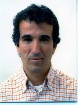 AR419 - ATLETICA AVIS SANSEPOLCROAR419 - ATLETICA AVIS SANSEPOLCROAR419 - ATLETICA AVIS SANSEPOLCRO2017KA014254SM55PACINIMAURO30/04/1961Data Tesseramento 18/03/2017Data Tesseramento 18/03/2017ItalianoStampato Sabato 18/11/2017 ore 11:03Stampato Sabato 18/11/2017 ore 11:03Stampato Sabato 18/11/2017 ore 11:03scadenza del certificato medico 08/02/2018scadenza del certificato medico 08/02/2018scadenza del certificato medico 08/02/2018scadenza del certificato medico 08/02/2018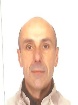 AR419 - ATLETICA AVIS SANSEPOLCROAR419 - ATLETICA AVIS SANSEPOLCROAR419 - ATLETICA AVIS SANSEPOLCRO2017JB001324SM55ROSSIMAURIZIO10/05/1962Data Tesseramento 19/01/2017Data Tesseramento 19/01/2017ItalianoStampato Sabato 18/11/2017 ore 11:03Stampato Sabato 18/11/2017 ore 11:03Stampato Sabato 18/11/2017 ore 11:03scadenza del certificato medico 31/10/2018scadenza del certificato medico 31/10/2018scadenza del certificato medico 31/10/2018scadenza del certificato medico 31/10/2018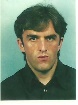 AR419 - ATLETICA AVIS SANSEPOLCROAR419 - ATLETICA AVIS SANSEPOLCROAR419 - ATLETICA AVIS SANSEPOLCRO2017GD000412SM60BRACCINIGIORGIO05/11/1956Data Tesseramento 23/12/2016Data Tesseramento 23/12/2016ItalianoStampato Sabato 18/11/2017 ore 11:03Stampato Sabato 18/11/2017 ore 11:03Stampato Sabato 18/11/2017 ore 11:03scadenza del certificato medico 12/06/2018scadenza del certificato medico 12/06/2018scadenza del certificato medico 12/06/2018scadenza del certificato medico 12/06/2018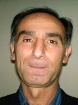 AR419 - ATLETICA AVIS SANSEPOLCROAR419 - ATLETICA AVIS SANSEPOLCROAR419 - ATLETICA AVIS SANSEPOLCRO2017KA009619SM60CASTIGLIEGOMICHELE24/04/1956Data Tesseramento 19/01/2017Data Tesseramento 19/01/2017ItalianoStampato Sabato 18/11/2017 ore 11:03Stampato Sabato 18/11/2017 ore 11:03Stampato Sabato 18/11/2017 ore 11:03scadenza del certificato medico 06/03/2018scadenza del certificato medico 06/03/2018scadenza del certificato medico 06/03/2018scadenza del certificato medico 06/03/2018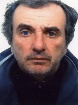 AR419 - ATLETICA AVIS SANSEPOLCROAR419 - ATLETICA AVIS SANSEPOLCROAR419 - ATLETICA AVIS SANSEPOLCRO2017JA096758SM60CRISPOLTONIMASSIMO28/06/1955Data Tesseramento 03/02/2017Data Tesseramento 03/02/2017ItalianoStampato Sabato 18/11/2017 ore 11:03Stampato Sabato 18/11/2017 ore 11:03Stampato Sabato 18/11/2017 ore 11:03scadenza del certificato medico 26/04/2018scadenza del certificato medico 26/04/2018scadenza del certificato medico 26/04/2018scadenza del certificato medico 26/04/2018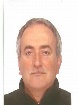 AR419 - ATLETICA AVIS SANSEPOLCROAR419 - ATLETICA AVIS SANSEPOLCROAR419 - ATLETICA AVIS SANSEPOLCRO2017JB001314SM60GIUNTIGIAMPIERO08/06/1956Data Tesseramento 29/03/2017Data Tesseramento 29/03/2017ItalianoStampato Sabato 18/11/2017 ore 11:03Stampato Sabato 18/11/2017 ore 11:03Stampato Sabato 18/11/2017 ore 11:03scadenza del certificato medico 13/03/2018scadenza del certificato medico 13/03/2018scadenza del certificato medico 13/03/2018scadenza del certificato medico 13/03/2018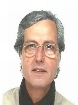 AR419 - ATLETICA AVIS SANSEPOLCROAR419 - ATLETICA AVIS SANSEPOLCROAR419 - ATLETICA AVIS SANSEPOLCRO2017JB001313SM60MARINIPAOLO28/02/1956Data Tesseramento 28/06/2017Data Tesseramento 28/06/2017ItalianoStampato Sabato 18/11/2017 ore 11:03Stampato Sabato 18/11/2017 ore 11:03Stampato Sabato 18/11/2017 ore 11:03scadenza del certificato medico 23/09/2017scadenza del certificato medico 23/09/2017scadenza del certificato medico 23/09/2017scadenza del certificato medico 23/09/2017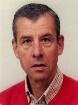 AR419 - ATLETICA AVIS SANSEPOLCROAR419 - ATLETICA AVIS SANSEPOLCROAR419 - ATLETICA AVIS SANSEPOLCRO2017JA005326SM65CHECCAGLINILUCIANO07/01/1948Data Tesseramento 29/03/2017Data Tesseramento 29/03/2017ItalianoStampato Sabato 18/11/2017 ore 11:03Stampato Sabato 18/11/2017 ore 11:03Stampato Sabato 18/11/2017 ore 11:03scadenza del certificato medico 17/05/2018scadenza del certificato medico 17/05/2018scadenza del certificato medico 17/05/2018scadenza del certificato medico 17/05/2018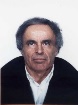 AR419 - ATLETICA AVIS SANSEPOLCROAR419 - ATLETICA AVIS SANSEPOLCROAR419 - ATLETICA AVIS SANSEPOLCRO2017JB000107SM65DEL TEGLIAGIULIANO02/10/1949Data Tesseramento 23/12/2016Data Tesseramento 23/12/2016ItalianoStampato Sabato 18/11/2017 ore 11:03Stampato Sabato 18/11/2017 ore 11:03Stampato Sabato 18/11/2017 ore 11:03scadenza del certificato medico 25/02/2018scadenza del certificato medico 25/02/2018scadenza del certificato medico 25/02/2018scadenza del certificato medico 25/02/2018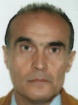 AR419 - ATLETICA AVIS SANSEPOLCROAR419 - ATLETICA AVIS SANSEPOLCROAR419 - ATLETICA AVIS SANSEPOLCRO2017JA092426SM65DINIDANILO12/09/1951Data Tesseramento 16/02/2017Data Tesseramento 16/02/2017ItalianoStampato Sabato 18/11/2017 ore 11:03Stampato Sabato 18/11/2017 ore 11:03Stampato Sabato 18/11/2017 ore 11:03scadenza del certificato medico 25/02/2018scadenza del certificato medico 25/02/2018scadenza del certificato medico 25/02/2018scadenza del certificato medico 25/02/2018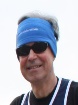 AR419 - ATLETICA AVIS SANSEPOLCROAR419 - ATLETICA AVIS SANSEPOLCROAR419 - ATLETICA AVIS SANSEPOLCRO2017KB000026SM65VERGNIVALERIO03/01/1948Data Tesseramento 08/03/2017Data Tesseramento 08/03/2017ItalianoStampato Sabato 18/11/2017 ore 11:03Stampato Sabato 18/11/2017 ore 11:03Stampato Sabato 18/11/2017 ore 11:03scadenza del certificato medico 08/08/2017scadenza del certificato medico 08/08/2017scadenza del certificato medico 08/08/2017scadenza del certificato medico 08/08/2017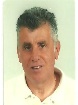 AR419 - ATLETICA AVIS SANSEPOLCROAR419 - ATLETICA AVIS SANSEPOLCROAR419 - ATLETICA AVIS SANSEPOLCRO2017JA096004SM70BRUSCHIFOSCO15/10/1944Data Tesseramento 29/03/2017Data Tesseramento 29/03/2017ItalianoStampato Sabato 18/11/2017 ore 11:03Stampato Sabato 18/11/2017 ore 11:03Stampato Sabato 18/11/2017 ore 11:03scadenza del certificato medico 13/05/2018scadenza del certificato medico 13/05/2018scadenza del certificato medico 13/05/2018scadenza del certificato medico 13/05/2018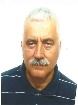 AR419 - ATLETICA AVIS SANSEPOLCROAR419 - ATLETICA AVIS SANSEPOLCROAR419 - ATLETICA AVIS SANSEPOLCRO2017JA005319SM70FIORDELLICLAUDIO11/03/1947Data Tesseramento 24/01/2017Data Tesseramento 24/01/2017ItalianoStampato Sabato 18/11/2017 ore 11:03Stampato Sabato 18/11/2017 ore 11:03Stampato Sabato 18/11/2017 ore 11:03scadenza del certificato medico 17/05/2018scadenza del certificato medico 17/05/2018scadenza del certificato medico 17/05/2018scadenza del certificato medico 17/05/2018Totale Tesserati Nr. 147Totale Tesserati Nr. 147Totale Tesserati Nr. 147Totale Tesserati Nr. 147Totale Tesserati Nr. 147Totale Tesserati Nr. 147Totale Tesserati Nr. 147